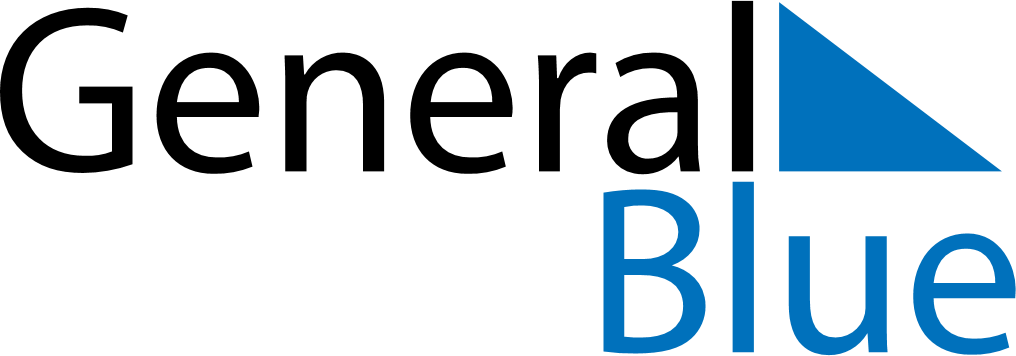 April 2023April 2023April 2023April 2023April 2023April 2023RomaniaRomaniaRomaniaRomaniaRomaniaRomaniaMondayTuesdayWednesdayThursdayFridaySaturdaySunday12345678910111213141516Good FridayEaster Sunday17181920212223Easter Monday24252627282930NOTES